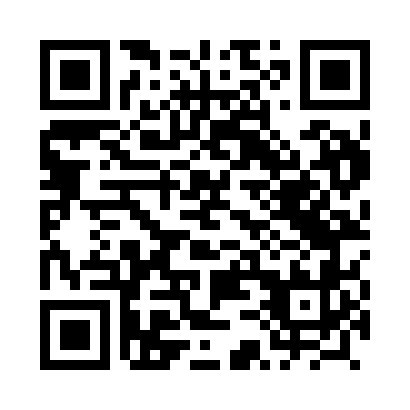 Prayer times for Bebelno, PolandWed 1 May 2024 - Fri 31 May 2024High Latitude Method: Angle Based RulePrayer Calculation Method: Muslim World LeagueAsar Calculation Method: HanafiPrayer times provided by https://www.salahtimes.comDateDayFajrSunriseDhuhrAsrMaghribIsha1Wed2:495:1312:375:438:0210:162Thu2:465:1212:375:448:0310:193Fri2:425:1012:375:458:0510:224Sat2:395:0812:375:468:0610:255Sun2:355:0612:375:478:0810:286Mon2:325:0512:375:488:0910:317Tue2:285:0312:375:498:1110:348Wed2:255:0112:375:508:1210:379Thu2:225:0012:365:518:1410:4010Fri2:214:5812:365:528:1610:4311Sat2:214:5712:365:538:1710:4412Sun2:204:5512:365:548:1910:4513Mon2:194:5412:365:558:2010:4614Tue2:194:5212:365:558:2110:4615Wed2:184:5112:365:568:2310:4716Thu2:184:4912:365:578:2410:4717Fri2:174:4812:365:588:2610:4818Sat2:174:4712:375:598:2710:4919Sun2:164:4512:376:008:2910:4920Mon2:164:4412:376:008:3010:5021Tue2:154:4312:376:018:3110:5122Wed2:154:4212:376:028:3310:5123Thu2:144:4012:376:038:3410:5224Fri2:144:3912:376:048:3510:5225Sat2:144:3812:376:048:3610:5326Sun2:134:3712:376:058:3810:5427Mon2:134:3612:376:068:3910:5428Tue2:134:3512:376:068:4010:5529Wed2:124:3412:386:078:4110:5530Thu2:124:3412:386:088:4210:5631Fri2:124:3312:386:088:4310:56